Рысайкинская ласточка  _____2_____________________________________________________Рысайкинская ласточка  _____3_____________________________________________________Рысайкинская ласточка  _____4_____________________________________________________                                                                                                                                                                                    РАСПРОСТРАНЯЕТСЯ  БЕСПЛАТНО 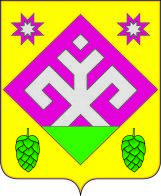                                                                                                                                                        ГАЗЕТА ОСНОВАНА В 2006 ГОДУ                      Рысайкинская                           ласточка ОФИЦИАЛЬНОЕ ОПУБЛИКОВАНИЕ                                                                                                                                                           ПРЕСС-РЕЛИЗ 1 августа 2017«Просто так отгородить участок не имеете право»Владельцы земельных участков заинтересованы оформить их в собственность и установить границы.  В ходе «прямой линии»  начальник отдела регистрации земельных участков Управления Росреестра по Самарской области Павел Найдовский ответил на вопросы жителей Самары, Тольятти, Жигулевска, Новокуйбышевска и целого ряда муниципальных районов области о том, как узаконить использование земли, что может стать препятствием для распоряжения земельным участком и какие последствия ожидают нарушителей земельного законодательства. - Хотим изменить вид разрешенного использования земельного участка. У нас более трехсот сособственников. Обязательно ли обращаться всем вместе? Как можно иначе изменить вид разрешенного использования, если ни при обращении всех сособственников?- В соответствии с Гражданским кодексом владение объектом недвижимости, находящимся в долевой собственности, осуществляется по соглашению всех сособственников. Таким образом, все сособственники должны изъявить желание на изменение вида разрешенного использования.  При невозможности достигнуть согласия вопрос может быть решен исключительно в судебном порядке. - 28 лет пользуюсь земельным участком. А недавно пришли и оштрафовали на пять тысяч рублей, потому что этот участок у меня не оформлен. Должны ли были предупредить меня о возможном штрафе и имели ли право меня оштрафовать? Сколько я могу отгородить земли около дома?- Земельный участок может использоваться на основании договоров аренды или бессрочного пользования, на праве собственности или пожизненно наследуемого владения. У Вас же никаких правоустанавливающих документов нет, поэтому уполномоченный орган вправе в соответствии с земельным законодательством и кодексом об административных правонарушениях наложить административное наказание в виде штрафа. При этом при выявлении нарушения в данном случае вынесение предупреждения о наложении штрафа законодательством не предусмотрено. Просто так отгородить участок Вы не имеете право. Необходимо либо заключить договор аренды, либо выкупить его у муниципалитета и оформить в собственность. В противном случае участок необходимо освободить. Настоятельно рекомендую не откладывать с оплатой штрафа, поскольку за неуплату административного штрафа в установленный срок предусмотрено наложение штрафа в двукратном размере от неуплаченного, либо административный арест на срок до 15 суток, либо обязательные работы на срок до 50 часов.- У меня частный дом с земельным участком, есть свидетельство о праве собственности и план границ земельного участка. Но межевания нет. Могу ли я подарить его дочери?- Границы участка не внесены в кадастр недвижимости, но это не препятствует отчуждать земельный участок вместе с домом, если он на нем расположен. Вместе с тем законодательство развивается, и не исключено, что в ближайшее время отсутствие границ может стать препятствием для распоряжения недвижимостью. Поэтому Вам или дочери предстоит в будущем установить его границы. - В 2002 году я купила дом, он в собственности. На земельном участке, где он стоит, есть еще два гаража и сараи. Я думала, что купила все вместе – и дом, и строения, и земельный участок. Но оказалось, что земельный участок я только арендую, есть договор аренды. Могу ли оформить землю в собственность? - Вы можете обратиться в администрацию за выкупом данного земельного участка. Переоформить право аренды на право собственности, обратившись только в Управление Росреестра нельзя.  - Узаконил через суд права собственности: получал документы на собственность гаража в 2009 году. Есть свидетельство на землю, свидетельство на строение. Являюсь ли я собственником и могу ли отдать гараж сыну по наследству?- Вы являетесь собственником и имеете право любым законным способом распоряжаться объектами. Можете подарить, продать, пользоваться. Обращаю внимание, что дарить или продавать отдельно землю и отдельно строение нельзя. - У меня долевая собственность в частном доме. Кроме меня есть еще три собственника. Мы вступили в права наследства, земля приватизирована. До 2018 года нужно сделать межевой план. Он должен быть один на всех или каждый собственник на свою долю должен сделать? - Межевым планом устанавливаются границы земельного участка. Поскольку сейчас у вас земельный участок один, поэтому и межевой план должен быть один. В то же время так как участок находится в долевой собственности, обратиться с заявлением о внесении границ в кадастр    недвижимости должны все сособственники. - Потеряла свидетельство старого образца на земельный участок. Хочу зарегистрировать право. Могу ли я обратиться с копией свидетельства?- Закон не исключает права заявителя обратиться за регистрацией, приложив копию свидетельства о праве собственности. Вместе с тем основанием для регистрации права является исключительно оригинал документа либо его дубликат. На момент, когда Вам выдавали свидетельство, существовал порядок, согласно которому готовились два подлинных экземпляра, один из которых выдавался правообладателю, а второй направлялся в архив правоудостоверяющих документов. Таким образом, Управление Росреестра при необходимости самостоятельно запросит оригинал документа в указанном архиве, и, если он там есть, мы проведем регистрацию. Еще один вариант – представить документ, на основании которого указанное свидетельство выдавалось, подтверждающий предоставление конкретно Вам данного земельного участка. Если же в архивах документов нет, то вопрос возможно решить только в судебном порядке. Об Управлении РосреестраУправление Федеральной службы государственной регистрации, кадастра и картографии (Росреестр) является федеральным органом исполнительной власти, осуществляющим функции по государственной регистрации прав на недвижимое имущество и сделок с ним, по оказанию государственных услуг в сфере ведения государственного кадастра недвижимости, проведению государственного кадастрового учета недвижимого имущества, землеустройства, государственного мониторинга земель, навигационного обеспечения транспортного комплекса, а также функции по государственной кадастровой оценке, федеральному государственному надзору в области геодезии и картографии, государственному земельному надзору, надзору за деятельностью саморегулируемых организаций оценщиков, контролю деятельности саморегулируемых организаций арбитражных управляющих. Подведомственными учреждениями Росреестра являются ФГБУ «ФКП Росреестра» и ФГБУ «Центр геодезии, картографии и ИПД». В ведении Росреестра находится ФГУП «Ростехинвентаризация – Федеральное БТИ».  С 2007 года областное ведомство возглавляет Вадим Владиславович Маликов.Контакты для СМИ: Ольга Никитина, помощник руководителя Управления Росреестра(846) 33-22-555, 8 927 690 73 51, pr.samara@mail.ru                                                                                                                                                                        ПРЕСС-РЕЛИЗ                      2.08.2017 г.                                                           Кадастровая палата Самарской области подвела итоги полугодия        Спрос на электронные запросы по сравнению с аналогичными показателями прошлого года вырос больше, чем в полтора раза. Выступая перед начальниками структурных и территориальных подразделений, директор филиала Андрей Жуков коротко остановился на статистических итогах работы. Говоря об электронных услугах, он отметил, что в лидерах продолжает оставаться система межведомственного электронного взаимодействия. За год спрос на данные обращения увеличился в три раза и достиг 303 тысяч запросов. Положительную динамику демонстрируют и запросы, полученные через Портал Росреестра, их число также существенно выросло - вдвое. Кроме того, за первое полугодие 2017 года в адрес учреждения поступило более 76 тысяч заявлений на проведение государственного кадастрового учета, из них порядка 45 тысяч – в части земельных участков и 31,5 тысяч – в части объектов капитального строительства. Общее число запросов по предоставлению сведений из ЕГРН, полученных за первые шесть месяцев 2017 года, составило порядка 818 тысяч обращений.Особое внимание Андрей Жуков уделил изменениям в деятельности Кадастровой палаты: «В настоящее время формируется новое направление работы Федеральной кадастровой палаты, которое по своим масштабам и значимости имеет все шансы стать для учреждения стержневым, – сказал он в своем выступлении. - Я говорю о появившейся у ФГБУ возможности выполнять кадастровые работы в отношении объектов недвижимости федеральной собственности. Перемены в основной деятельности Кадастровой палаты обусловлены преобразованием законодательной базы учетно-регистрационной системы и призваны способствовать наполнению Единого государственного реестра недвижимости (ЕГРН) актуальными сведениями, а также развитию услуг на рынке недвижимости».В частности, к основным видам деятельности ФГБУ добавлены полномочия оператора федеральной государственной информационной системы ведения ЕГРН. Также учреждение будет переводить в электронную форму архивные реестровые дела, хранящиеся на бумажных носителях, и, как уже упоминалось выше, выполнять кадастровые работы в отношении объектов недвижимости федеральной и муниципальной собственности. Кроме того, отдельным перспективным направлением должно стать проведение платных консультаций для населения. В число полномочий специалистов будут включены не только консультационные услуги, но и, к примеру, подготовка проектов договоров.Практически завершена передача полномочий Кадастровой палаты многофункциональным центрам. Так, по итогам первого полугодия нынешнего года доля запросов о предоставлении сведений ЕГРН, принятых специалистами МФЦ, превысила 91% от общего числа подобных обращений. Следствием этого процесса стало массовое закрытие фронт-офисов филиала. За последние три месяца в регионе было закрыто 16 залов приема-выдачи документов, что составило 75% площадок. В настоящее время на территории Самарской области работают четыре приемных филиала – две в Самаре, и по одной - в Сызрани и Тольятти. Однако число фронт-офисов продолжится сокращаться и во втором полугодии этого года.Пропаганда семейных ценностей среди молодежиНекоторых малышей воспитывают няни, бабушки, преподаватели, но никак не родные папа и мама. Потому что родители ставят на первое место деньги, а не отношения в семье. Во всем должна быть мера. Повзрослев,  дети, воспитывавшиеся таким образом, будут испытывать проблемы при создании собственного гнездышка. Ведь примера модели семьи они не видели, они видели только как зарабатывать деньги по примеру родителей, а такие понятия как любовь, семья, верность, теплота близких — ушли на второй план. Они и сами наймут няню для собственной малышни, ведь другого сценария развития событий они не видели. А до своих престарелых родителей им дела не будет, ведь в детстве они не чувствовали любовь от родителей, которые пропадали на работе. Для предотвращения такой ситуации родители должны сами воспитывать своих детей. Помощь няни важна, но все же ведущая роль в воспитании ребенка — роль родителей. Самым правильным примером для ребенка будет его собственная семья, где родители ценят уважение, любовь и поддержку. Споры и конфликты решаются мирно. Родители — друзья ребенка, им подрастающий человек сможет доверять и советоваться в трудную минуту, ведь они любят и не желают зла. По поступкам взрослых ребеночек понимает, что мама его поддержит и не станет ругать или упрекать.                        Семейные ценности в школеКак известно, личность ребенка формируется внешними и внутренними факторами. Внутренние — это семья. А внешние — как раз другие люди, с кем он общается, в частности, школа. Именно после общения со школьными товарищами подросток берет с них пример, и не всегда хороший. Он начинает грубить старшим, прогуливать занятия. Авторитет семьи падает по сравнению с возрастающим авторитетом товарищей по интересам. К сожалению, даже идеальный и послушный малыш может связаться с дурной компанией. В школе нужно ввести урок, на котором будут рассказывать о семейных отношениях и ценностях, приобщать ребят проводить время с родными, куда-то вместе ходить. Даже внеклассные походы можно проводить вместе с родителями. Благодаря таким занятиям дети не забудут о своих корнях.Советы, как привить семейные ценности ребенкуИтак, чтобы ребенок начал уважать и ценить семью, родители должны начать с себя. Если в семье разлад, муж с супругой постоянно ссорятся, не находят время на детей, то ребенку будет казаться это правильным. Став взрослым, у него не будет времени на них. Поэтому старайтесь стать примером для него. Проводите вместе больше времени. Устраивайте совместные мероприятия. Придумайте общую традицию. Хорошо, если и в школе введут занятия, показывающие детям — насколько важна семья, потому что средства массовой информации мало поддерживают культ семьи и семейных ценностей. Станьте для своего ребенка другом, советником, защитником. Ребенок должен поверить, что родители его поддержат, а не укорят. Любите себя и своих близких.О проведении социологического исследования «Опрос граждан о мерах по повышению рождаемости и поддержке семей с детьми»Министерство труда и социальной защиты Российской Федерации проводит социологическое исследование «Опрос граждан о мерах по повышению рождаемости и поддержке семей с детьми» на официальном сайте Минтруда России по ссылке: http://www.rosmintrud.ru/social/14. Ваши ответы помогут оценить эффект мер демографической политики и способствовать их совершенствованию (опрос проводится с 25 июля по 10 сентября 2017 года.                                                                                           Укрепление семейных ценностейКак было рассказано выше, главное, чтобы и родители, и школа занималась воспитанием детей и давали понять, что семья — это пристань, куда можно причалить в любую погоду. Родителям не стоит забывать, даже из-за большой загруженности на работе, о своих детях и родителях, а детям делиться своими переживаниями с родителями. Хорошо, если члены семейства решат больше проводить времени вместе, заведут общую традицию. Например, ужинать всем вместе, рассказывать о том, как прошел день, просить помощи, если нужна. Найдите время, чтобы посмотреть совместно фильм дома, сходить погулять или в кафе. Сейчас столько всего можно придумать, чтобы провести досуг вместе. Но не стоит навязывать ребенку, если он не хочет. Решите все это вместе.УЧРЕДИТЕЛИ: Администрация сельского поселения Рысайкино муниципального района Похвистневский Самарской области и Собрание представителей сельского поселения Рысайкино муниципального района Похвистневский Самарской области.ИЗГОТОВИТЕЛЬ: Администрация сельского поселения Рысайкино муниципального района Похвистневский Самарской области.УЧРЕДИТЕЛИ: Администрация сельского поселения Рысайкино муниципального района Похвистневский Самарской области и Собрание представителей сельского поселения Рысайкино муниципального района Похвистневский Самарской области.ИЗГОТОВИТЕЛЬ: Администрация сельского поселения Рысайкино муниципального района Похвистневский Самарской области.УЧРЕДИТЕЛИ: Администрация сельского поселения Рысайкино муниципального района Похвистневский Самарской области и Собрание представителей сельского поселения Рысайкино муниципального района Похвистневский Самарской области.ИЗГОТОВИТЕЛЬ: Администрация сельского поселения Рысайкино муниципального района Похвистневский Самарской области.Адрес: Самарская область, Похвистневский район, село Рысайкино, ул. Ижедерова, 61а, тел.: 8 (846-56)  2-86-99Оригинал-макет газеты набран и свёрстан в Администрации сельского поселения Рысайкино муниципального района Похвистневский Самарской области. Газета отпечатана в Администрации сельского поселения Рысайкино м.р. Похвистневский Самарской области. Объём 0,5  печат. лист. Заказ № 24 (293). Тираж 100 экз. Подписано в печать 13.08.2017г. в 10.00.Главный редактор    Е.П. Макарова